			SOLICITUD BECA 2015/16 ENM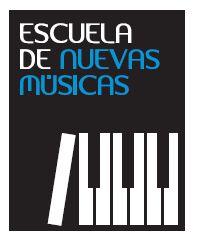 MODALIDAD DE BECA SOLICITADA (1):			 CICLO ELEMENTAL			CICLO MEDIO DE MÚSICA MODERNA Y JAZZ                                            ÁREA DE ESPECIALIZACIÓN                                        Nombre: ........................................... Apellidos: .............................................................................Dirección: ........................................................................................................................................Población: ............................................ Provincia: ..................................... C.P.: ...........................Teléfonos: .............................................………..Fecha de Nacimiento: ...........................................Nacionalidad: ..................................... D.N.I. o Tarjeta de Residencia: ...........................................Correo electrónico (rellenar en MAYÚSCULAS): ............................................................................................................................................Instrumento/s para el/los que solicita la Beca: .........................................................................................................................................................CLASES COLECTIVAS (2):Lenguaje musicalComboArmoníaImprovisaciónComposición y arreglosDocumentación a aportar:- Solicitud- Currículum - Acreditación de situación laboral(1)Señale la casilla correspondiente a la modalidad o modalidades de Beca a la que opta.(2)Para optar a cualquier beca mínimo debe inscribirse en 3 asignaturas (2 de ellas colectivas).